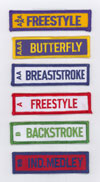 SWIMMING ACHIEVEMENT PATCHESSwimmers will receive Achievement Patches for reaching higher time standards.  The time standards are based on the 2013-2016 Age Group Motivational Standards Single Year, which can be found on our website under the “Meets” tab at the top of the home page.  An Achievement Patch is earned for every motivational time earned.  For example, if your swimmer’s 100 free time improves from a “B” level time to a “BB” level time, he/she would earn a Freestyle BB Patch.  Please remember that the patches are only available by stroke, not event, so if your swimmer earns a BB patch for the 100 Free, he/she won’t earn another patch when they make a BB time in the 50 Free.  There is only one patch that says “BB Freestyle”.  Likewise, if your swimmer gets a B patch for Freestyle as a 10 year old, and then ages up to 11-12, he/she won’t get another B Freestyle patch when he/she makes a B Freestyle time as an 11 year old. The idea is to recognize and reward swimmers for achieving new time standards. To obtain your patches, complete the information below and leave in the FAST mailbox in the Pool Office.  Please direct any questions to Carl (firestoneninja@gmail.com)Swimmer:  ___________________________________________________________E-mail / Phone: ______________________________________________________Stroke: _________________________ Distance: _________ Time: ___________  Patch: ______________Stroke: _________________________ Distance: _________ Time: ___________  Patch: ______________Stroke: _________________________ Distance: _________ Time: ___________  Patch: ______________Stroke: _________________________ Distance: _________ Time: ___________  Patch: ______________